Publicado en Madrid el 23/12/2020 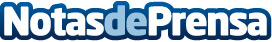 La eficacia de la tecnología digital de CitNOW se impone durante el confinamiento La empresa pionera en la tecnología de vídeo para el sector auto da un gran salto en 2020 gracias a sus resultados en la experiencia digital del clienteDatos de contacto:Laura Hermida917818090Nota de prensa publicada en: https://www.notasdeprensa.es/la-eficacia-de-la-tecnologia-digital-de-citnow Categorias: Nacional Automovilismo Marketing E-Commerce Recursos humanos Industria Automotriz Innovación Tecnológica Digital http://www.notasdeprensa.es